Pour construire une figure géométrique, on peut suivre un programme de construction. Pour cela, il faut :Connaître le vocabulaire spécifique de la géométrie ;Connaître les propriétés des figures ;Lire l’ensemble des indications avant de commencer, puis les suivre pas à pas ;Vérifier que l’on a les instruments nécessaires à la construction de la figure.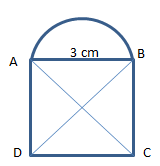 Avant de construire la figure, on peut faire un dessin à main levée.« Trace un carré ABCD de 3 cm de côté. Trace un demi-cercle de diamètre [AB] à l’extérieur du carré. Trace les diagonales [AC] et [BD] du carré. »Pour rédiger un programme de construction, on doit :Être précis dans les termes employés, le codage et les mesures ;Écrire les étapes chronologiquement, les unes sous les autres ;Mettre le verbe à l’infinitif ou à l’impératif en début de consigne. 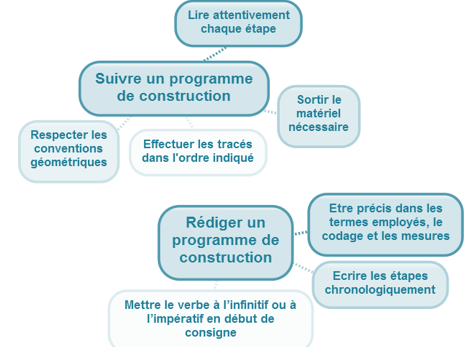 Pour construire une figure géométrique, on peut suivre un programme de construction. Pour cela, il faut :Connaître le vocabulaire spécifique de la géométrie ;Connaître les propriétés des figures ;Lire l’ensemble des indications avant de commencer, puis les suivre pas à pas ;Vérifier que l’on a les instruments nécessaires à la construction de la figure.Avant de construire la figure, on peut faire un dessin à main levée.« Trace un carré ABCD de 3 cm de côté. Trace un demi-cercle de diamètre [AB] à l’extérieur du carré. Trace les diagonales [AC] et [BD] du carré. »Pour rédiger un programme de construction, on doit :Être précis dans les termes employés, le codage et les mesures ;Écrire les étapes chronologiquement, les unes sous les autres ;Mettre le verbe à l’infinitif ou à l’impératif en début de consigne. 